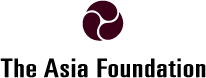 بنیاد آسیادیپارتمنت حکومت داری خوب و حاکمیت قانونفورم رهنمایی و عناوین مقالات برنامه کمک هزینه برای پژوهش و تحقیق حقوقیآموزش و نهادینه سازی تحقیقات علمی در موضوعات حقوقی- فقهی به خصوص برای استادان پوهنتون ها، می تواند گام مهمی در جهت توسعه علم حقوق، فهم درست از عدالت و قانون، کمک به تولید علم در داخل افغانستان و معرفی سیستم حقوقی و جایگاه علمی کشور در سطح بین المللی باشد. برای کمک به دستیابی به این هدف، بنیاد آسیا تحت برنامه «مساعدت حقوقی از طریق تعلیمات  حقوقی»، در نظر دارد پروگرام حمایت از تولید مقالات علمی- پژوهشی (Research grant) را  به صورت معیاری آغاز نماید. استادان علاقمند به تحقیق علمی از رشته های حقوق و شرعیات دانشگاه های دولتی می توانند در این پروگرام اشتراک ورزند. قابل یاد آوری است که هر سمستر منحصر به عرصه ی خاص حقوقی می باشد. مقالات این سمستر باید در عرصه ی حقوق جزا و علوم جنایی باشد. این پروگرام دارای امتیازات معنوی، مادی و شرایط خاص خویش است:الف) امتیازات مادی:1.برای هر استاد متقاضی پس از پذیرش ابتدایی، و گذراندن دوره فشرده آموزش تحقیق مبلغ دو صد دالر و در پایان کار مبلغ پنجصد دالر پرداخت خواهد شد.2. برای هریک از محصلین همکار تحقیق، پس از نهایی شدن و تحویل اثر تحقیقی مبلغ یک صد دالر پرداخت خواهد شد.3. برای دو استاد متقاضی که مقالات ایشان حایز امتیاز ارسال و چاپ در ژورنالهای بین المللی گردد، مبلغ پنجصد دالر دیگر نیز پرداخت خواهد شد.ب) امتیازات معنوی:1. استادان شامل در این پروگرام مهارت های پژوهش معیاری در علم حقوق را از طریق برنامه آموزشی و ترینینگ فشرده کسب می نمایند.2. روش رهبری و مدیریت یک پروژه تحقیقاتی در فعالیت های گروپی را فرا می گیرند.3. آثار و مقالات تولید شده با نام و عنوان صاحب اثر توفیق چاپ و نشر در یکی از نشریات معتبر حقوقی داخل کشور را به دست می آورد.4. دو تا مقاله برتر از میان مقالات نوشته شده به صورت معیاری ترجمه و جهت انتشار در ژورنال های معتبر حقوقی بین المللی (ISI) فرستاده می شود.5. استاد می تواند از اثر علمی تولید شده جهت ترفیع رتبه علمی خویش در پوهنتون مربوطه استفاده نماید.ج) شرایط شمولیت در پروگرام:1. استاد متقاضی (استاد بر حال یکی از دانشگاه های دولتی)، محتویات این فورم و فورم درخواست شمولیت را با دقت مطالعه نموده و معلومات خواسته شده را با حوصله مندی خانه پری می نماید و اطمینان می دهد که تا پایان دوره و تکمیل مقاله کار خویش را ادامه خواهد داد.2. متقاضی، یک عنوان از میان عناوین ارایه شده در محورهای تحقیق را انتخاب و جهت تکمیل مقاله بالای آن کار می کند. عنوانی غیر از عناوین ذکر شده در اخیر این فورم قابل قبول نمی باشد. 3. متقاضی علاوه بر عنوان منتخب، خلاصه (چکیده)، طرح اجمالی تحقیق و حد اقل 5 منبع از منابع اصلی مورد استفاده خویش را نیز نوشته و برای بنیاد می فرستد. 4. چکیده بین 150 الی 300 کلمه نوشته شود. بیان ضرورت و اهداف موضوع، روش ها و دستاوردهای احتمالی تحقیق به طور مختصر در چکیده آورده می شود. (مسأله ام چیست؟، چرا طرح کردم؟، چه نظریاتی در موضوع وجود دارد؟، و من به چه دستاوردی رسیده ام). مطالب چکیده بدون هیچ توضیح اضافی به صورت گزارش ساده (بدون نقد و ارزشیابی) از زبان اول شخص به صورت فعل ماضی تهیه می شود. 5. طرح اجمالی تحقیق، شامل چارچوب اصلی تحقیق یعنی سرفصل ها و عناوین فرعی احتمالی می باشد. طرح اجمالی باید بتواند سمت و سوی تحقیق را تا حدودی معین نماید.6. متقاضی می تواند برای معلومات مزید، نتیجه احتمالی تحقیق خود را که شامل یافته ها و دستاوردهای تحقیق است، نیز بفرستد (اختیاری).7. حجم مقاله بین 15 الی 25 صفحه دو صدو پنجاه کلمه ی می باشد. 8. مدت زمان نوشتن مقاله حد اکثر از ابتدا الی انتهای یک سمستر درسی است که متقاضی باید فرصت کافی برای تهیه آن داشته باشد. تنها بنا به تقاضای محقق با وجود دلایل معتبر، این زمان برای یک مرتبه و در مدت محدود (یک هفته) قابل تمدید است. 9. تعداد شامل شدگان این پروگرام در هر دوره پنج استاد می باشند. 10. هر متقاضی باید طور فشرده مهارت های تحقیق را به سه نفر محصل سال آخر رشته حقوق یا شرعیات آموزش دهد و برای انتقال تجارب عملی، تا ختم پروسه از آن ها به عنوان همکار در تکمیل مقاله تحقیقی استفاده نماید.  11. استاد متقاضی ظرف چهار روز بعد از اعلان قبولی در پروگرام، مشخصات کامل، نمبر تلیفون و ایمیل آدرس سه محصل مزبور در فقره 10 را برای بنیاد ارسال می نماید.12. استاد متقاضی فورم گزارش ماهوار پیشرفت کار خویش را خانه پری نموده و همراه با آن قسمت از کار انجام شده به طور منظم به بنیاد ارایه می نماید.13. بنیاد حق چاپ و انتشار آثار تولید شده را در گاهنامه های مستقل برای خود محفوظ می داند.عناوین مقالات علمی- تحقیقی در عرصة علوم جناییمطالعه اصلاح رویکرد تقنین در افغانستان در جهت اصلاح وتجدید تربیت مجرمین)مقایسة جوانب ایجابی و سلبی اعطای آزادی مشروط به زندانيانمطالعه و جستجوی انگیزه ها و ریشه پدیدة انتحار در افق روان شناسی جناییرژيم هاي مختلف حبس و تشخیص شیوه مناسب برای محابس افغانستان در پرتو قوانین نافذهبررسی مقایسوی راه کارهای حاکم و دریافت میکانیزم عملی کمک با محبوسين رها شده از محابس کشور   شرم و پیشگیری از جرم در روشنی آموزه های اسلامیچگونگی تطبیق فقره (2) ماده دوم کود جزا در محاکم افغانستان (تحلیل اصول واساسات و روش های عملی)مجازات تعزیری و صلاحیت وضع آن از دیدگاه فقه اسلامی و قوانین نافذه کشور (case study) مطالعه و بررسی استقلالیت قوه قضائیه در افغانستان (چالش ها و راه حل ها)نقش و تاثیر عرف در تصامیم محاکم افغانستان ( بررسی قضایای جزایی) (case study) informal justice.مطالعه و بررسی آموزشهای مسلکی در سکتور عدلی-قضائی افغانستان (چالش ها و راه حل ها)نقش کلنیک های حقوقی در زمینه ارتقای مهارت وتخصص کارکنان عدلی و قضایی و در کاهش گراف جرایم در کشورنقش کلینیک های حقوقی در گسترش دسترسی به عدالت برای زنان و آگاهی مردم از حقوق اساسی ایشان (تحقیق میدانی)پیشینه و مبانی نظری بدیلهای حبس در کود جزای افغانستان چالشهای تطبیق کود جزا کود جزا و جرم انگاری افراطیتقابل یا تعامل عدالت رسمی و غیر رسمی در کود جزا.  فورم درخواست شمولیت برنامه کمک هزینه برای پژوهش و تحقیق حقوقیمتقاضیان محترم باید این فورم را تکمیل و همراه دیگر اسناد لازمه در مهلت تعیین شده برای شمولیت در برنامه «کمک هزینه بنیاد آسیا برای پژوهش و تحقیق حقوقی» به ایمیل آدرس های ذکر شده در اخیر این فورم ارسال نمایند. الف: معلومات اساسیب: معلومات تحصیلیلطفا آخرین مدرک تحصیلی تکمیل شده خود از موسسات تحصیلات عالی ملی و یا بین المللی را بیان دارید. لطفا یک کاپی رنگی از سند مذکور را ضمیمه این فورم به ایمیل ضمیمه نمایید. ج: معلومات مسلکی متقاضید- فهرستی از آثار تحقیقاتی علمی / کارهای پژوهشیلطفا آثار علمی- پژوهشی تان را که قبلا نوشته و منتشر شده اند، فهرست کنید. مشخص نمایید که آیا علمی- پژوهشی بوده یا مروری (ترویجی). عنوان اثر، زمان و مکان انتشار آن، رتبه علمی شما در زمان انتشار، و مشخص سازید این که آیا وزارت تحصیلات عالی و دیپارتمنت دانشکده آن را منحیث یک اثر پژوهشی و علمی- پژوهشی به منظور ترفیع ربته علمی قبول نموده اند یا خیر؟ه- در مورد کار علمی- پژوهشی فعلیلطفا گزینه بلی یا نخیر را حلقه نموده و معلومات درخواست شده در مورد اثر علمی-پژوهشی فعلی خود را به منظور بدست آوردن کمک هزینه بنیاد آسیا برای تحقیق و پژوهش حقوقی، ارایه نمایید. اینجانب......................................................................تصدیق مینمایم که تمام مواردی را که در بالا ذکر نموده ام عین حقیقت می باشد. تاریخ:                                                                           ارسال فورم درخواستی و اسناد لازمه:اشخاص واجد شرایط فورم درخواست شمولیت ((Word/PDF را همراه با اسکن آخرین سند تحصیلی، انتخاب یک موضوع از بین هفده موضوع درج شده، خلاصه (چکیده)، طرح اجمالی تحقیق و حداقل پنج منبع از منابع اصلی را به ایمیل های علی شاه حسن زاده (alishah.hasanzada@asiafoundation.org) و محمد انور احمدی (mohammadanwar.ahmadi@asiafoundation.org) ارسال نمایند. آخرین مهلت برای ارسال مواد ساعت چهار و نیم بعد از ظهرنوزدهم ماه عقرب (10, November, 2018) می باشد. تاریخ تولد (روز/ ماه/ سال)نام و نام خانوادگیسکونت فعلی (کشور، ایالت/ولایت، شهر) سکونت فعلی (کشور، ایالت/ولایت، شهر) محل تولد: (کشور، ایالت/ولایت، شهر)تابعیت/تابعیت ها (حتما ذکر شود)شماره تماس دوم (اختیاری)شماره تماس ایمیل آدرس دوم (اختیاری)ایمیل آدرسزبان های مسلطسال فراغت و یا سال فراغت پیشبینی شدهموقعیت نهاد تحصیلی(کشور، ایالت/ولایت، شهر)نام نهاد تحصیلیمقطع و رشته تحصیلی:(مثلا دکترا در فلسفه،
ماستری در حقوق بین الملل،
ماستری امور مالی،
لیسانس هنرها)رتبه علمی فعلی (پوهاند، پوهنوال، پوهندوی، پوهنمل، پوهنیار)رتبه علمی فعلی (پوهاند، پوهنوال، پوهندوی، پوهنمل، پوهنیار)دیپارتمنتدانشگاه (نام نهاد، آدرس)دانشگاه (نام نهاد، آدرس)آمر فعلی دیپارتمنت(شهرت مکمل، رتبه علمی، شماره تماس، ایمیل آدرس)آمر فعلی دیپارتمنت(شهرت مکمل، رتبه علمی، شماره تماس، ایمیل آدرس)مدت سابقه کاری در نهاد نامبردهرئیس فعلی دانشکده/ مؤسسه تحصیلات عالی(شهرت مکمل، رتبه علمی، نهاد تحصیلی، شماره تماس، ایمیل آدرس)رئیس فعلی دانشکده/ مؤسسه تحصیلات عالی(شهرت مکمل، رتبه علمی، نهاد تحصیلی، شماره تماس، ایمیل آدرس)رئیس فعلی دانشکده/ مؤسسه تحصیلات عالی(شهرت مکمل، رتبه علمی، نهاد تحصیلی، شماره تماس، ایمیل آدرس)ملاحظات(استفاده در ترفیع علمی، برنده شدن جوایز، کسب رتبه و غیره)رتبه علمی در زمان انتشارمکان و زمان انتشار(نام جریده/مجله + ماه/سال)عنوان اثراثر علمی- پژوهشی یا مروری (ترویجی) نخیر بلی             1-آیا این اثرعلمی پژوهشی خود را به زبان انگلیسی می نویسید؟2-اگر نه، لطفا ذکر نمایید که کار تحقیقاتی شما به کدام زبان نوشته خواهد شد:2-اگر نه، لطفا ذکر نمایید که کار تحقیقاتی شما به کدام زبان نوشته خواهد شد:2-اگر نه، لطفا ذکر نمایید که کار تحقیقاتی شما به کدام زبان نوشته خواهد شد:3-لطفا نوع همکاری را که از بنیاد آسیا جهت تکمیل تحقیق خود تقاضا دارید، لیست نمایید. (به عنوان مثال: ویرایش، دسترسی به منابع، بازبینی مجدد، کمک برای ارسال مقاله، ترجمه، کمک برای نوشتن طرح پیشنهادی برای انتخاب موضوع، بازبینی طرح پیشنهادی انتخاب موضوع برای ارسال مجدد، وغیره)3-لطفا نوع همکاری را که از بنیاد آسیا جهت تکمیل تحقیق خود تقاضا دارید، لیست نمایید. (به عنوان مثال: ویرایش، دسترسی به منابع، بازبینی مجدد، کمک برای ارسال مقاله، ترجمه، کمک برای نوشتن طرح پیشنهادی برای انتخاب موضوع، بازبینی طرح پیشنهادی انتخاب موضوع برای ارسال مجدد، وغیره)3-لطفا نوع همکاری را که از بنیاد آسیا جهت تکمیل تحقیق خود تقاضا دارید، لیست نمایید. (به عنوان مثال: ویرایش، دسترسی به منابع، بازبینی مجدد، کمک برای ارسال مقاله، ترجمه، کمک برای نوشتن طرح پیشنهادی برای انتخاب موضوع، بازبینی طرح پیشنهادی انتخاب موضوع برای ارسال مجدد، وغیره)    نخیر بلی    4-آیا تمامی و یا بیشتر مواد لازم برای تحقیق مورد نیاز جهت نوشتن مقاله تحقیقی انجام و جمع آوری شده است؟5-اگر نه، لطفا مدت زمان تخمینی لازم برای تکمیل پروسه تحقیق را قبل از شروع آن ارایه نمایید. 5-اگر نه، لطفا مدت زمان تخمینی لازم برای تکمیل پروسه تحقیق را قبل از شروع آن ارایه نمایید. 5-اگر نه، لطفا مدت زمان تخمینی لازم برای تکمیل پروسه تحقیق را قبل از شروع آن ارایه نمایید.       نخیر بلی  6. آیا قبلا در برنامه های تحقیق حقوقی اشتراک نموده اید و با طرز توشتار حقوقی آشنایی دارید؟      نخیر بلی7. آیا به منابع بین المللی و تحقیق انترنتی دسترسی دارید؟  